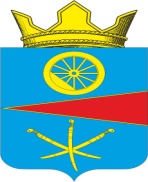 АДМИНИСТРАЦИЯ ТАЦИНСКОГОСЕЛЬСКОГО ПОСЕЛЕНИЯТацинского района, Ростовской областиПОСТАНОВЛЕНИЕ 12 февраля 2019 г.			№ 30	   	ст. ТацинскаяВ соответствии с Федеральным законом от 06 октября 2003 года № 131-ФЗ «Об общих принципах организации местного самоуправления в Российской Федерации», Федеральным законом  от 12 января 1996 года № 8-ФЗ «О погребении и похоронном деле», Областным законом Ростовской области от             03 мая 2005 года № 303-ЗС «О предоставлении материальной и иной помощи для погребения умерших за счет средств областного бюджета», и на основании заседания Правления Региональной службы по тарифам Ростовской области от 29 января 2019 года, -П О С Т А Н О В Л Я Ю:1. Утвердить прейскурант цен на гарантированный перечень услуг по погребению  на территории Тацинского сельского поселения   (приложение  1,2,3).	2.  Возмещение стоимости услуг на погребение супругу (супруге), близким родственникам, иным родственникам, законному представителю или иному лицу, взявшему на себя обязанность осуществлять погребение умершего, производится в размере, не превышающем 5946,47 рублей.3. Настоящее постановление вступает в силу после его официального опубликования (обнародования).4. Постановление  Администрации Тацинского сельского поселения от 16 февраля 2018 года  № 29 «Об утверждении прейскуранта цен на гарантированный перечень услуг по погребению на территории Тацинского сельского поселения» считать утратившим силу.5. Контроль за исполнением настоящего постановления возложить на заместителя Главы администрации Тацинского сельского поселения В.А. Пономарева.Глава Администрации Тацинского сельского поселения                                                                       А.С. ВакуличСтоимость услугпо погребению согласно гарантированному перечню*  Компьютерная обработка документов не является основанием для взимания дополнительной платы с населения за эти услуги. Предоставление дополнительных услуг типа ламинирования документов, выдачи плана кладбища и т.п. производится только с   согласия клиента.Население в наглядной и доступной форме информируется:- о качественных характеристиках гарантированных услуг по погребению;- о прейскуранте цен на гарантированный набор услуг по погребению;- об услугах по оформлению документов, необходимых для погребения, за которые плата не взимается;- о дополнительных услугах, предоставление которых осуществляется только после предварительного уведомления клиента  о них и его согласия.**  Затраты на оформление документов, необходимых для погребения, включаются в общехозяйственные расходы. Дополнительная плата за эти услуги не взимается.***  Предварительная (не в назначенное время похорон) доставка гроба относится к дополнительной услугеСтоимость услугпо погребению согласно гарантированному перечнюпри захоронении невостребованных и неопознанных труповСтоимость услугпо погребению согласно гарантированному перечнюв случае рождения мертвого ребенка по истечении 154 дней беременностиОб утверждении прейскуранта цен на гарантированный перечень услуг по погребению на территории Тацинского сельского поселенияПриложение  № 1 к постановлению                 Администрации Тацинского сельского поселения от 12.02.2019г. № 30№п/пНаименование услугЕдиницы измеренияЦена (руб.коп)1Оформление документов, необходимых для погребения. В магазине, на кладбище или другой организации, на которую возложены данные функции- свидетельство о смерти;- документы на отвод участка для захоронения;- счет-заказ на похороны и получение платы за услуги;- регистрация захоронения умершего в книге установленной формы; *1 оформление**2 Предоставление и доставка гроба и других предметов, необходимых для погребения.- Гроб  из пиломатериалов толщиной 25-32 мм, обитый внутри и снаружи хлопчатобумажной тканью, с ножками, с изголовьем из древесных опилок. Размер 1,95 х 0,65 х 0,44м- Табличка деревянная, с указанием фамилии, имени, отчества, даты рождения и смерти, регистрационного номера, размер  20 х 25 см- покрывало из ткани хлопчатобумажной размер 2,0* 0,8 м1 гроб1 шт.1 шт.2617-73-94-843Перевозка тела (останков) умершего на кладбище (в крематорий)- доставка гроба автокатафалком в назначенное время похорон и перевозка тела (останков) умершего к месту погребения автокатафалком ***1 перевозка1954-834Погребение (кремация с последующей выдачей урны с прахом)Погребение умершего:- рытье могилы и захоронениеРазмер 2,3х1,0х1,5      1 погребение1279-07Итого стоимость гарантированного набора услуг по погребению1 погребение5946 - 47Приложение  № 2 к постановлению Администрации Тацинского сельского поселения от 12.02.2019 г. № 30№п/пНаименование услугЕдиницы измеренияЦена (руб.коп)1Оформление документов, необходимых для погребения В магазине, на кладбище или другой организации, на которую возложены данные функции:- свидетельство о смерти;- документы на отвод участка для захоронения;- счет-заказ на похороны и получение платы за услуги;- регистрация захоронения умершего в книге установленной формы; 1 оформление2Облачение тела с использованием покрывала из ткани хлопчатобумажной, размер 2х0,8 м;1 шт.125-143Предоставление  гроба - Гроб  из пиломатериалов толщиной 25-32 мм, необитый, с ножками. Размер 1,95 х 0,65 х 0,44м;- табличка деревянная с указанием даты захоронения и регистрационного номера, размер 20х25 см 1 гроб1 шт.1921-60-4Перевозка умершего на кладбище (в крематорий)-доставка гроба автокатафалком в и перевозка тела (останков) умершего к месту погребения  автокатафалком или другим автотранспортом1 перевозка2620-665Погребение - рытье стандартной могилы и захоронение. Размер 2,3х1,0х1,5       1 погребение1279-07Итого стоимость гарантированного набора услуг по погребению.5946-47Приложение  № 3 к постановлению                 Администрации Тацинского сельского поселения от 12.02.2019г. № 30Приложение  № 3 к постановлению                 Администрации Тацинского сельского поселения от 12.02.2019г. № 30№п/пНаименование услугЕдиницы измеренияЦена (руб.коп)1Оформление документов, необходимых для погребения. В магазине, на кладбище или другой организации, на которую возложены данные функции:- свидетельство о смерти;- документы на отвод участка для захоронения;- счет-заказ на похороны и получение платы за услуги;- регистрация захоронения умершего в книге установленной формы; 1 оформление2Предоставление и доставка гроба и других предметов, необходимых для погребения.- Гроб  из пиломатериалов толщиной 25-32 мм, обитый внутри и снаружи тканью хлопчатобумажной с ножками, с изголовьем из древесных опилок. Размер 0,8 х 0,35 х 035м1 гроб1408-002- Табличка деревянная, с указанием фамилии, имени, отчества, даты рождения и смерти, регистрационного номера, размер  20 х 25 см1 перевозка-3Перевозка тела (останков) умершего на кладбище (в крематорий)- Доставка гроба  в назначенное время похорон и перевозка тела (останков) умершего к месту погребения автокатафалком  ***1 шт.3259-404Погребение (кремация с последующей выдачей урны с прахом)- рытье  могилы и захоронениеРазмер 1,0 х 0,6 х1,5       1 погребение1279-07Итого стоимость гарантированного набора услуг по погребению.1 погребение5946-47